DELTA	ZETA FOUNDATION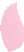 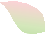 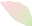 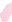 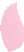 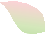 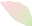 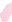 empower the womanCollegiate and Alumnae Chapter Giving | 2017-2018In addition to individual giving, our collegiate and alumnae chapters host fundraisers to support Delta Zeta’s educational and leadership programs through the Delta Zeta Foundation. In 2017-2018, collegiate and alumnae chapters gave $1,292,313 to the Foundation’s General Fund. Thank you!Those chapters who made gifts this year are listed below in the circle representing their chapter’s lifetime giving to the Foundation.		 $100 – 499				Friendship Circle		 $500 – 999				Loyalty Circle		 $1,000 – 4,999			Heritage Circle	 	 $5,000 – 9,999			Crest Circle		 $10,000 – 24,999			Golden Lamp Circle		 $25,000 – 49,999			Rose Circle		 $50,000 – 74,999			Pearl Circle		 $75,000 – 99,999			Diamond Circle		 $100,000 – 499,999			Presidents Circle		 $500,000 – 999,999			Founders Circle		 $1,000,000 and above			Legacy CirclePresidents Circle Alpha, Miami UniversityAlpha Beta, University of IllinoisAlpha Gamma, University of AlabamaAlpha Theta, University of KentuckyBeta Delta, University of South CarolinaBeta Xi, Auburn UniversityDelta Theta, University of HoustonEpsilon Sigma, Wayne State UniversityGamma Kappa, Kent State UniversityHouston Alumnae ChapterIota Alpha, Texas State UniversityKappa Alpha, Nicholls State UniversityKappa Phi, University of North Carolina/CharlotteLambda Xi, Texas A & M UniversityOmicron Lambda, North Carolina State UniversityPi Alpha, University of FloridaPi Epsilon, Clemson UniversityPi Zeta, Arizona State UniversityRho, University of DenverSigma, Louisiana State UniversityXi Omicron, Loyola Marymount UniversityZeta Pi, University of GeorgiaDiamond Circle Beta Gamma, University of LouisvilleBeta Tau, Nebraska Wesleyan UniversityDelta Alpha, California State University/Long BeachDelta Sigma, Truman State UniversityEpsilon, Indiana UniversityEpsilon Nu, Missouri State UniversityGamma Chi, Ball State UniversityKappa Beta, Northern Kentucky UniversityLambda Beta, University of Southern IndianaLambda Phi, Appalachian State UniversityTheta Eta, Creighton UniversityPearl Circle Alpha Sigma, Florida State UniversityBeta Lambda, University of Tennessee/KnoxvilleDelta Beta, University of TampaDelta Delta, Georgia State UniversityDelta Tau, Temple UniversityEpsilon Upsilon, University of Central OklahomaEpsilon Zeta, Drexel UniversityGamma Delta, Pennsylvania State UniversityGamma Lambda, San Jose State UniversityGamma Omicron, San Diego State UniversityGamma Pi, Western Michigan UniversityGamma Rho, Northern Illinois UniversityKappa, University of WashingtonLambda Kappa, University of Alabama/HuntsvilleLambda Pi, Georgia College & State UniversityOmicron Alpha, Saint Mary's UniversityOrange County Alumnae Chapter  Pi Delta, Wake Forest UniversityPi Xi, University of Central FloridaXi Lambda, University of San FranciscoXi Nu, Tarleton State UniversityXi Omega, Purdue UniversityXi Psi, Grand Valley State UniversityZeta Lambda, East Carolina UniversityRose Circle Alpha Alpha, Northwestern UniversityAlpha Rho, Ohio Wesleyan UniversityBeta Kappa, Iowa State UniversityDelta Xi, University of Northern ColoradoEpsilon Epsilon, California State University/FresnoEpsilon Gamma, University of Central MissouriEpsilon Kappa, University of Wisconsin/WhitewaterEpsilon Xi, University of Central ArkansasGamma Alpha, Baldwin Wallace UniversityGamma Beta, University of ConnecticutGamma Psi, Central Michigan UniversityGamma Sigma, Eastern Michigan UniversityGamma Tau, Bowling Green State UniversityGreater Seattle Alumnae Chapter  Iota, University of IowaIota Psi, University of Texas/ArlingtonIota Rho, West Chester UniversityIota Upsilon, California State University/FullertonKappa Iota, Wright State UniversityKappa Tau, Morehead State UniversityLambda Delta. University of VirginiaLambda Lambda, The College of New JerseyLambda Omicron, Angelo State UniversityLambda Psi, Columbus State UniversityLambda Rho, Illinois State UniversityLambda Sigma, Winthrop UniversityLong Beach Alumnae Chapter Metropolitan Detroit Alumnae Chapter Oklahoma City Alumnae Chapter  Omicron, University of PittsburghOmicron Beta, Stockton UniversityOmicron Epsilon, Arkansas State UniversityOmicron Gamma, Ohio UniversityOmicron Omicron, Lindenwood UniversityOmicron Zeta, Randolph-Macon CollegePasadena Foothill Alumnae Chapter  Pi Gamma, California State University/NorthridgePi Lambda, University of Tennessee/ChattanoogaTarrant County Alumnae Chapter  Theta, The Ohio State UniversityTheta Iota, Western Carolina UniversityTheta Kappa, University of New OrleansTheta Psi, Ashland UniversityTheta Rho, California State University/Los AngelesTheta Theta, DePaul UniversityTwin Cities Alumnae Chapter  Xi Beta, Eastern Kentucky UniversityXi Delta, Radford UniversityXi Eta, Northwood UniversityXi Iota, Muhlenberg CollegeXi Phi, University of Missouri/Kansas CityXi Theta, University of North Carolina/WilmingtonXi Xi, University of North GeorgiaZeta Psi, Stephen F. Austin State UniversityZeta Rho, William Jewell CollegeGolden Lamp Circle Alpha Upsilon, University of MaineAtlanta Alumnae Chapter Austin Alumnae Chapter Beta Alpha, University of Rhode IslandCleveland Eastside Alumnae Chapter Colorado Springs Alumnae Chapter  Delta Omega, Fort Hays State UniversityDelta Phi, Northeastern State UniversityDelta Upsilon, Marshall UniversityEpsilon Delta, Concord UniversityEpsilon Omicron, Western Illinois UniversityGamma Nu, Eastern Illinois UniversityGamma Omega, Southern Illinois UniversityGamma Phi, Indiana University of PennsylvaniaGamma Xi, New Mexico State UniversityIota Xi, University of Missouri/St. LouisKappa Chi, Youngstown State UniversityKappa Mu, Shepherd UniversityKappa Rho, Kutztown UniversityKappa Xi, Duquesne UniversityLambda Alpha, Arkansas Tech UniversityLambda Gamma, Jacksonville State UniversityLambda Nu, Auburn University/MontgomeryLawrence Alumnae Chapter Louisville Alumnae Chapter Omicron Delta, Bryant UniversityOmicron Mu, University of South Carolina/UpstateOmicron Pi, Frostburg State UniversityOmicron Xi, Mars Hill UniversityPhoenix Valley Alumnae Chapter Pi Psi, California State University/San MarcosPi Sigma, University of Texas/DallasPi Tau, Sacred Heart UniversityPi Theta, Rollins CollegeSouthern New Jersey Alumnae Chapter Surfing Sisters Alumnae Chapter  Theta Omega, Barton CollegeTheta Phi, Old Dominion UniversityXi Chi, Robert Morris UniversityXi Rho, Clarkson UniversityXi Tau, Millersville UniversityXi Upsilon, Northeastern UniversityZeta Beta, University of Wisconsin/StoutZeta Epsilon, California University of PennsylvaniaZeta Kappa, Ohio Northern UniversityZeta Nu, Ferris State UniversityZeta Phi, Slippery Rock UniversityZeta Xi, Lenoir-Rhyne UniversityZeta Zeta, West Texas A&M UniversityCrest Circle Chicago Far West Alumnae Chapter Columbia Alumnae Chapter Cypress Creek Alumnae Chapter Delta Omicron, Northwestern Oklahoma State UniversityEpsilon Omega, University of Wisconsin/Eau ClaireEpsilon Theta, Clarion UniversityGrand Rapids Alumnae Chapter  Iota Delta, Edinboro UniversityIota Theta, Mansfield UniversityJacksonville Alumnae Chapter  Kappa Psi, Shippensburg UniversityNorthern Virginia Alumnae Chapter Oakland County Alumnae Chapter  Omega, University of OregonOmicron Nu, University of WindsorPi Beta, University of HartfordPi Chi, Western Kentucky UniversityPi Omicron, Indiana University-Purdue University IndianapolisPi Rho, University of West GeorgiaPi Upsilon, Long Island University PostPlano-Collin County Alumnae Chapter  Rho Alpha, Murray State UniversitySan Antonio Alumnae Chapter Shreveport Alumnae Chapter Theta Mu, St. Cloud State UniversityTheta Omicron, University of Texas/Rio Grande ValleyTheta Zeta, University of AkronWichita Alumnae Chapter Heritage Circle Beta Theta, Bucknell UniversityBirmingham Alumnae Chapter  Epsilon Iota, Fairmont State UniversityGreater Nashville Alumnae Chapter Greater Orlando Area Alumnae Chapter  Kappa Epsilon, Plymouth State UniversityLansing-East Lansing Alumnae Chapter  Omicron Sigma, Gallaudet UniversityPi, Eureka CollegePi Kappa, University of IdahoPi Omega, Johnson & Wales UniversityPi Phi, Cleveland State UniversitySuncoast Alumnae Chapter Theta Nu, Minnesota State University/MoorheadTucson Alumnae ChapterLoyalty Circle Berks Alumnae ChapterFriendship Circle Chicago Area Alumnae ChapterNorthern Nevada Alumnae ChapterNorthwest Ohio Alumnae ChapterTidewater Alumnae Chapter